附件4为节约您的宝贵时间，请按照以下顺序提前排好材料顺序，有序排队参加资格审查。现场资格审查材料复印件排列顺序1、报名表（承诺书）2、身份证复印件3、学历证书复印件4、学历证书电子注册备案表或教育部学历认证报告5、学位证书复印件6、教育部学位证书网上查询结果或教育部学位认证报告7、资格证书复印件8、工作经历证明材料9、同意应聘材料现场资格审查材料原件排列顺序1、身份证原件2、学历证书原件3、学位证书原件4、资格证书原件现场资格审查地点：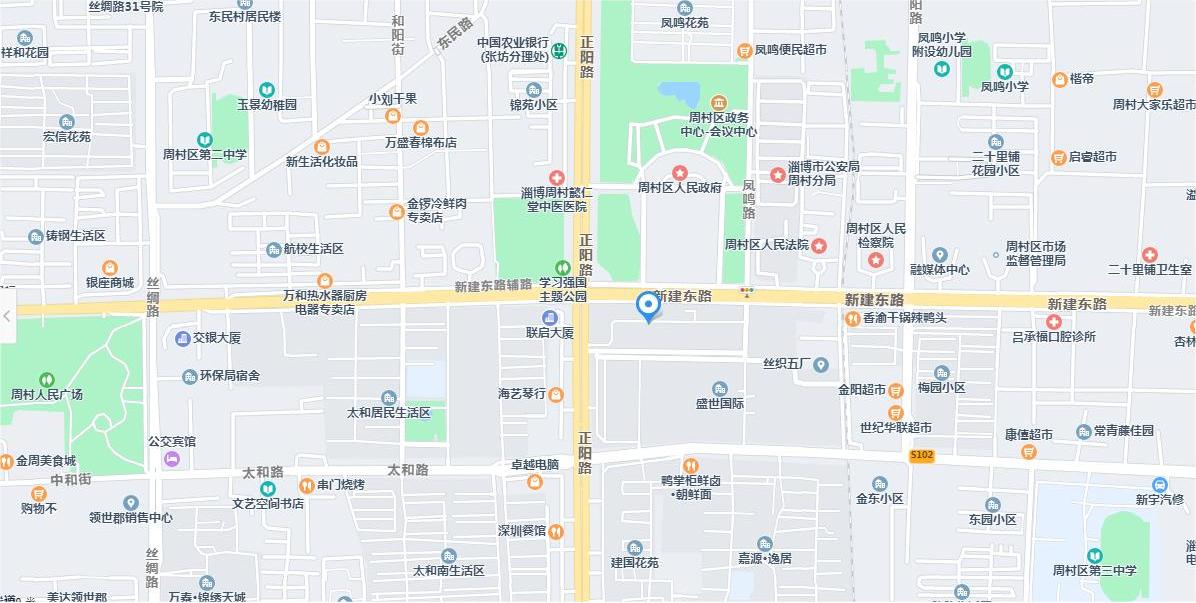 